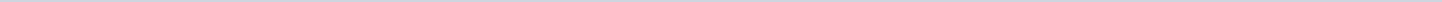 Geen documenten gevonden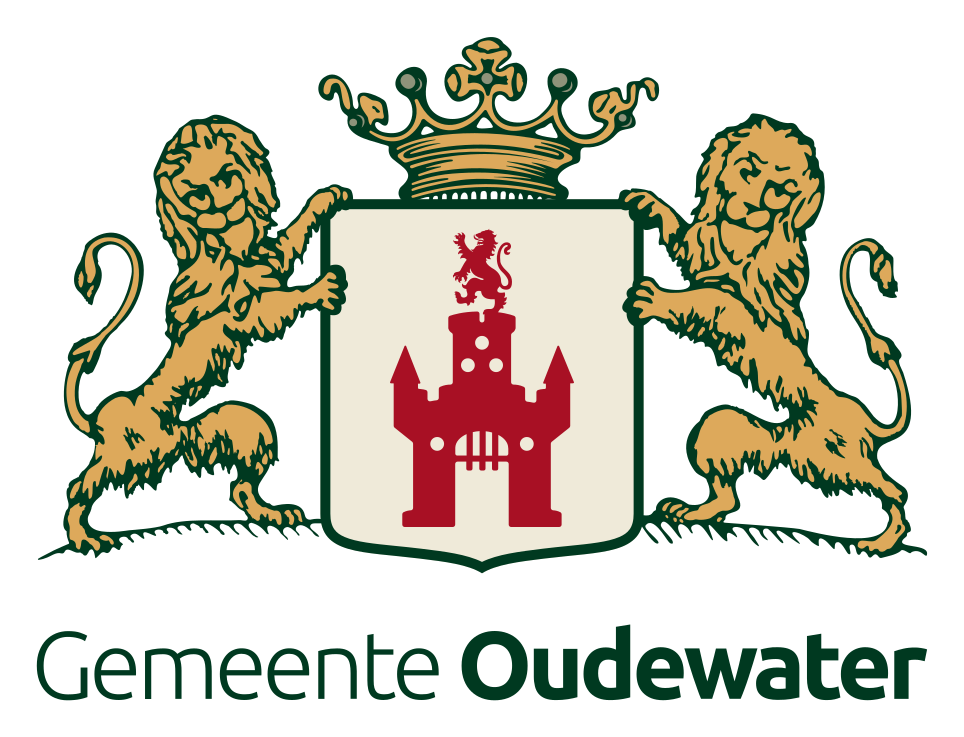 Gemeente OudewaterAangemaakt op:Gemeente Oudewater29-03-2024 11:49Besluitenlijsten Fora0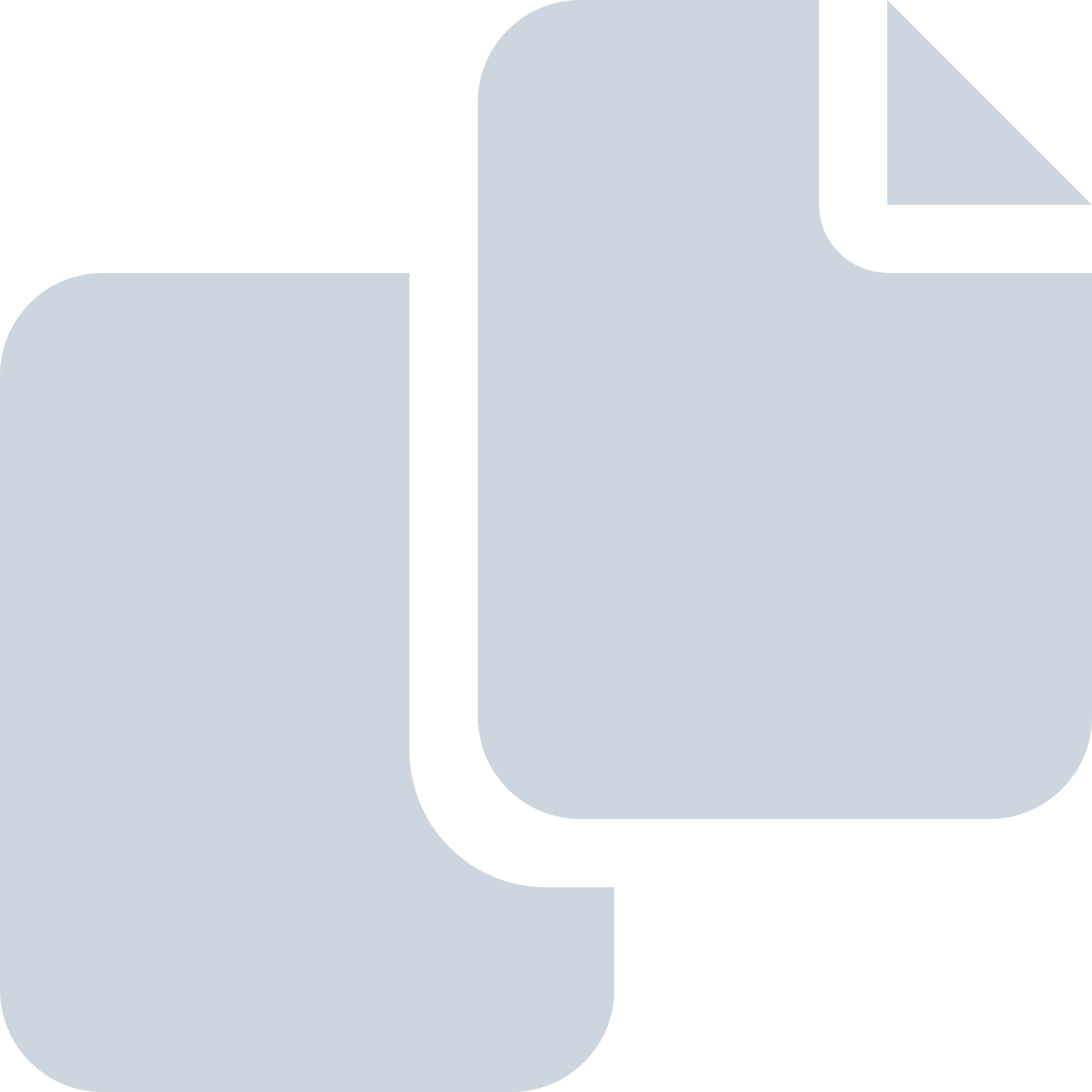 Periode: februari 2018